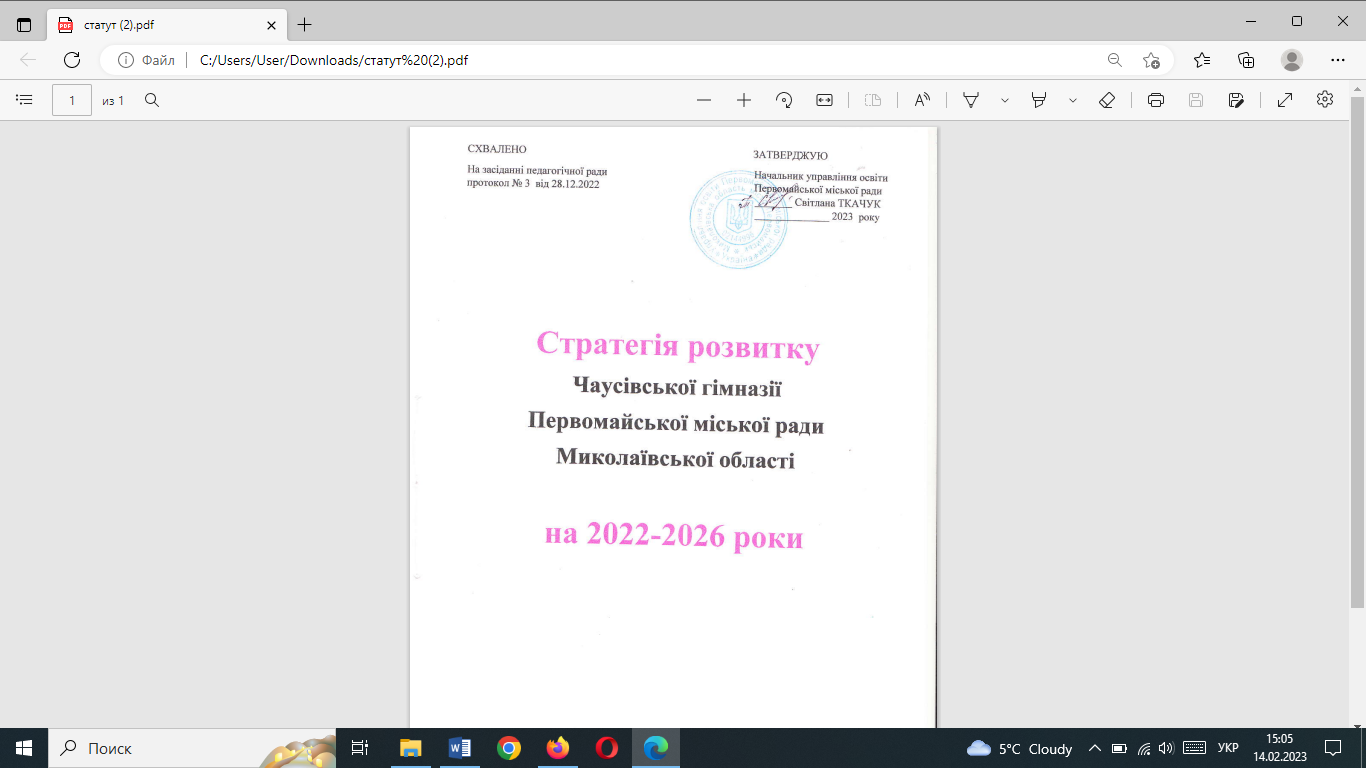     ЗмістВізія, місія, основні завдання. Основні напрямки розвитку закладу.Освітнє середовище.Системи оцінювання учнів.Педагогічна діяльність педагогічних працівників закладу.Управлінська діяльність закладу освіти.Очікувані результати.ВІЗІЯ, МІСІЯ, ОСНОВНІ ЗАВДАННЯ.Стратегія розвитку Чаусівської гімназії Первомайської міської ради Миколаївської області» на 2022-2026 роки спрямована на виконання:Конституції України;Законів України «Про освіту», «Про повну загальну середню освіту», «Про Національну програму інформатизації», «Про сприяння соціальному становленню та розвитку молоді в Україні», «Про молодіжні та дитячі громадські організації», «Про охорону дитинства»;Національної програми «Освіта України ХХІ століття»;Національної доктрини розвитку освіти;Національної програми «Діти України»Державних стандартів початкової, базової і повної загальної середньої освіти;Конвенції про права дитини;Постанови Кабінету Міністрів «Порядок підвищення кваліфікації педагогічних і науково-педагогічних працівників»Стратегія визначає мету, завдання та проблеми закладу, конкретизує перелік основних напрямів і заходів з реалізації стратегічних завдань.Візія: заклад приймає кожну дитину на навчання.Місія: забезпечення рівного доступу для здобуття освіти усіх дітей.Основні завдання:Створити інклюзивне, мотивуюче та безпечне до дитини середовище;Приведення освітнього та управлінського процесів у відповідність до вимог законодавства;Продовжити розвивати ефективну, постійно діючу систему безперервної освіти педагогів; включаючи вивчення нових платформ, інструментів та методик для різних форм навчання учнів;Підтримувати дітей  з ООП;Продовжити реалізацію політики академічної доброчесності.2.1. Освітнє середовищеСтратегічні завдання: Створити інклюзивне, мотивуюче та безпечне до дитини середовище;Очікуваний результат: інклюзивне, мотивуюче та безпечне середовище для кожного учасника освітнього процесу.SWOT- аналіз освітнього середовищаШляхи реалізації:2.2. Система оцінювання учнівСтратегічні завдання: впровадити систему оцінювання навчальних досягнень здобувачів освітиОчікуваний результат: індивідуальна траєкторія розвитку кожного здобувача освіти або навчання не заради оцінки.SWOT- аналіз системи оцінювання учнівШляхи реалізації2.3. Педагогічна діяльність педагогічних працівників закладуСтратегічні завдання: продовжити розвивати ефективну, постійно діючу систему безперервної освіти педагогів; включаючи вивчення нових платформ, інструментів та методик для різних форм навчання учнів.Очікуваний результат: кожен педагогічний працівник вільно володіє та застосовує сучасні інформаційні технології у викладанні свого предмету.SWOT- аналіз педагогічної діяльності педагогічних працівників закладуШляхи реалізації2.4. Управлінська діяльність закладу освітиСтратегічні завдання: приведення освітнього та управлінського процесів у відповідність до вимог законодавства.Очікуваний результат: «УСПІШНИЙ ВЧИТЕЛЬ – УСПІШНИЙ КОЛЕКТИВ»SWOT- аналіз управлінської діяльності закладу освітиШляхи реалізаціїОЧІКУВАНІ РЕЗУЛЬТАТИ        Створення безпечних і комфортних умови для вільного розвитку соціально компетентної особистості.        Створення освітнього середовища, вільного від будь-яких форм насильства та дискримінації.        Поповнення відповідним навчальним обладнанням, яке необхідне для реалізації освітніх програм.        Впровадження сучасних педагогічних технологій освіти на засадах компетентнішого підходу.         Розвиток здібностей, талантів й можливостей кожної дитини на основі партнерства між учителем, учнем і батьками.        Удосконалення мотиваційного середовища дитини.        Використання методів викладання, заснованих на співпраці.        Залучення учнів до спільної діяльності, що сприяє їхній соціалізації та успішному    перейманню суспільного досвіду.        Підвищення професійної майстерності педагогів.        Накопичення особистого педагогічного досвіду ( методичні розробки тощо)..        Залучення здобувачів освіти до участі в управлінні освітніми справами в різних видах діяльності.        Формування системи моніторингу освітнього процесу з метою аналізу стану та динаміки розвитку закладу освіти.        Виховання освіченого, всебічно розвиненого, відповідального громадянина і патріота, з морально-етичним принципом, здатного приймати відповідальні рішення.         Цілеспрямоване використання педагогічного потенціалу як для самореалізації в професійному й особистісному плані, так і в інтересах суспільства, держави.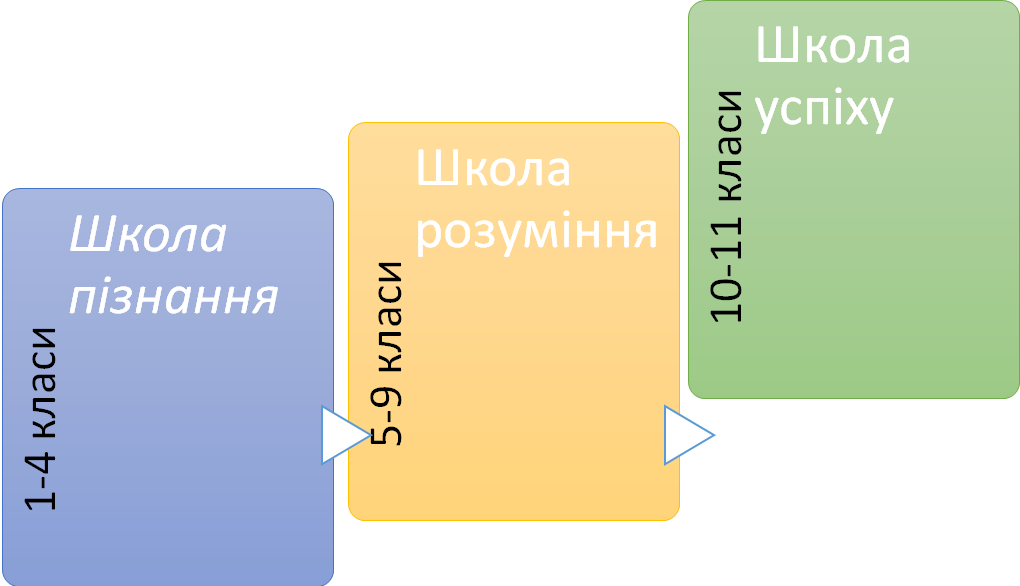 Напрямок Сильні сторониСлабкі сторони1.Забезпечення комфортних і безпечних умов освітнього процесуБудівляРік побудови приміщень закладу – 1985р.Заклад розташовано в типовому приміщенні.Проектна потужність закладу – 192 учнів Загальна площа всіх приміщень – 1247,8кв.м.Кількість поверхів в будівлі закладу – 2.Класи початкової школи розташовані на І поверсі.Вид опалення закладу – тверде паливо (сортове вугілля)ПриміщенняНаявність внутрішніх санвузлів – 1 поверх початкової школи, 2 поверх основна школаКількість навчальних кабінетів – 11 (1 – хімії,географії та біології; 1 – інформатики та фізики; 1 – іноземної мови; 1 – математики; 1 – української мови та літератури; 1 – медичний;1 – історії; 4- початкових класи.Для задоволення потреб здобувачів освіти у закладі функціонують: шкільна їдальня на 40 посадкових місць; спортивна зала на 1 поверсі; бібліотека. 1-4-ті класи НУШ обладнані всім необхідним.Кількість персональних комп’ютерів – 8 (справні -5, несправні- 3 )Школа підключена до Інтернету.Кількість проектори – 1; телевізори – 6)Щодо покращення матеріально-технічної бази закладу було зроблено: силами колективу та батьків зроблений ремонт коридорів І і ІІ поверхів;внутрішня вбиральня на 1 поверсі в блоці початкової школи; придбано генератор; створено умови для роботи педагогічного колективу(учительська, кабінет ЗНВР);замінено вікна на металопластикові – 30 шт.; замінено 2 дверей на металопластикові; замінено електричні лампочки розжарення на економні;ремонт стінки та придбання комплекту парт; придбано вогнегасники.ТериторіяНаявність спортивних споруд: поле для мініфутболу; баскетбольно-гандбольний майданчик; бігова доріжка; стрибкова яма.На території школи посаджено фруктовий сад ( більше 30 щеп)Площа земельної ділянки – 1,5 га.Наявний державний акт на землю.ЛогістикаШкола має зручне місце розташування на території села. В приміщенні школи  - дитячий садок, поряд зі школою розташовані сільська рада, будинок культури, ФАП.Зручне автобусне сполучення з навколишніми селами: с. Кам’яна Балка, с. Кінецьпіль та      м. Первомайськ.Школа постійно бере участь у конкурсах (Гринвіч, Патріот, Кенгуру), у міжнародних конкурсах, предметних олімпіадах, онлайн-олімпіадах тощо. участь в районному етапі обласного конкурсу " Лідер року-2021"для лідерів учнівського самоврядування.участь у змаганнях з баскетболу та шахів.Недостатнє фінансування Чаусівської гімназії для осучаснення освітнього середовища.У приміщенні школи відсутня система вентиляції повітря.Застаріле електрообладнання в будівлі школи.Відсутня система пожежної сигналізації в приміщенні закладу.Відсутнє підведення до умивальників, санвузлів гарячої води.Застаріле тверде покриття шкільної території.Застаріла база кабінетів біології та географії, фізики та хімії.Зношеність комп’ютерної техніки в кабінеті інформаційних технологій.Відсутня система вентиляції в школи.Відсутній ремонт харчоблоку з обладнанням системи примусової витяжної вентиляції.Відсутнє належне обладнання в бібліотеці (комп’ютер, стійка для презентації книг, стіл-кафедра бібліотечна).Необхідно замінити на металопластикові 29 вікон.Відсутність сортування сміття в школі.Відсутня термомодернізація будівлі.Необхідно здійснити роботи по заміні покрівлі.Потреба в утепленні фасадів.Відсутнє зовнішнє відведення стічних вод з покрівлі.Потрібний капітальний ремонт бігової доріжки та баскетбольно-гандбольного майданчика;- низька мотивація до участі в предметних конкурсах, олімпіадах ІІ та ІІІ етапів.2. Створення освітнього середовища, вільного від будь-яких форм насильства та дискримінаціїСтворення інформаційного  куточка "STOP булінг" та постійне його оновлення.Складання та дотримання плану заходів щодо профілактики булінгу в навчальному закладі.Робота комісії щодо профілактики булінгу, запобігання та виявлення випадків булінгу в школі.Щорічне проведення ряду заходів до Дня толерантності у школі.Проведення загальношкільних годин спілкування класними керівниками.Винесення питань щодо булінгу на засідання класних керівників, нарад, педрад. Проводяться заходи з протидії булінгуІнформування школярів, їх батьків, учителів та інших учасників освітнього процесу про відповідальність за вчинення булінгу та вироблення небайдужості до проблеми булінгу;Формування знань з правил безпечної поведінки в мережі інтернет.Розвиток навичок доброзичливого ставлення до тварин.Недостатня поінформованість частини батьківського колективу щодо питань з булінгу.3.Формування інклюзивного, розвивального та мотивуючого до навчання освітнього просторуВідсутнє  інклюзивне навчання.Педагогічні працівники, систематично підвищують фаховий рівень шляхом опрацювання відповідної літератури, відвідування вебінарів, консультування з відповідними фахівцями.Активно у своїй роботі педагоги використовують інформаційно-технічне обладнання (таблиці, картки, посібники, підручники, ноутбуки), що дає змогу підтримувати в учнів інтерес до навчання, попереджувати перевтомлення дітей.Не достатня кількість простору для усамітнення дітей з особливими освітніми потребами.Відсутній фахівець – логопед для проведення корекційно-розвиткових занять.Відсутній розділ «Інклюзивна освіта» на шкільному сайті. Пандус не відповідає вимогам.ЗаходиТермін виконанняВідповідальніПриміткаЗалучення альтернативних джерел фінансування навчального закладу2023-2026рр.Адміністрація, педагогічний та батьківський колективиЗаміна покрівлі даху. Водовідведення.2023-2026рр.Управління  освіти, адміністраціяТермомодернізація будівлі2023-2026рр.Управління  освіти, адміністраціяОбмостка будівлі2023-2026рр.Управління  освіти, адміністраціяЗаміна твердого покриття на території школичервень 2023р.Управління  освіти, адміністраціяБудівництво пандуса згідно технічних вимогквітень2023р.Управління  освіти, адміністраціяВстановлення дитячого ігрового майданчика2023-2025рр.Управління  освіти, адміністраціяЗаміна 29 вікон 2023-2026рр.Управління  освіти, адміністраціяРемонт приміщення шкільної бібліотеки2023р.Директор,завгоспВстановити систему пожежної сигналізації в приміщенні закладу.2023р.Управління освіти, директор, завгоспНапрямок Сильні сторониСлабкі сторони1.Наявність відкритої, прозорої та зрозумілої для здобувачів освіти системи оцінювання їх навчальних досягнень.У своїй роботі педагогічні працівники користуються нормативними документами, а саме: Наказ МОН України від 13.04.2011 р .№ 329 « Про затвердження критеріїв оцінювання навчальних досягнень учнів (вихованців) у системі загальної середньої освіти», Наказ МОН України від 21.08.2013 р. № 1222 « Про затвердження орієнтовних вимог оцінювання навчальних досягнень учнів із базових дисциплін у системі загальної середньої освіти» зі змінами, Наказ МОН України від 16.09.2020 р. № 1146 «Про затвердження методичних рекомендацій щодо оцінювання результатів навчання учнів третіх та четвертих класів Нової української школи»На початку навчального року, семестру, вивчення нового розділу або теми педагогічні працівники ознайомлюють учнів з критеріями оцінювання навчальних досягнень.Об’єктивність оцінювання навчальних досягнень учнів.При проведенні контрольних  видів робіт педагогічні працівники ознайомлюють здобувачів освіти з критеріями оцінювання.Не всі вчителі оприлюднюють критерії оцінювання, правила та процедури оцінювання навчальних досягнень.Удосконалення методик формувального оцінювання.Частка вчителів, які застосовують систему оцінювання, спрямована на реалізацію компетентнісного підходу, невелика.2.Застосування внутрішнього моніторингу, що передбачає систематичне відстеження та коригування результатів навчання кожного здобувача освіти. Класними керівниками ведеться моніторинг досягнень учнів класу.Учителі початкової школи НУШ, з метою відзначення досягнень учнів, формують портфоліо учнів.Для учнів початкової школи використовується формувальне оцінювання.Питання моніторингу навчальних досягнень учнів обговорюється на засіданнях педагогічної ради, нарадах при директорові.Річним планом закладу передбачено моніторингові дослідження якості знань здобувачів освіти 9 класу з навчальних предметів.Не завжди  вчителі проводять аналіз результатів моніторингових досягнень учнів.Учителі приділяють недостатньо уваги роботі з учнями, які мають початковий рівень навчальних досягнень.3.Спрямування системи оцінювання на формування у здобувачів освіти відповідальності за результати свого навчання, здатності до самооцінюванняПедагогічні працівники опановують роботу в електронній системі управління процесами в закладі.На уроках вчителі використовують прийоми самооцінювання навчальної діяльності учнів, що формує відповідальне ставлення до освітнього процесу.Потребує активізації робота з батьками щодо формування в учня відповідального ставлення до навчального процесу. Низька ефективність роботи з обдарованими дітьми.ЗаходиТермін виконанняВідповідальніПриміткаОприлюднення загальних критеріїв оцінювання навчальних досягнень з предметів, затверджених МОНПостійно Педагогічні працівникиПедагогічним працівникам формувати відповідальне ставлення учнів до результатів своєї роботи.ПостійноПедагогічні працівникиФормувати академічну доброчесність здобувача освіти починаючи з початкової школи.2023р.Педагогічні працівникиІнформувати батьків та учнів про порядок поточного, тематичного, та підсумкового оцінювання, чинники, що впливають на семестрове оцінювання учнів.Протягом рокуПедагогічні працівникиПросвіта вчителів щодо здійснення компетентнісного та формувального оцінювання досягнень учнів через організацію педрад, семінарів, проходження курсів підвищення кваліфікації2023р.Адміністрація,педагогічні працівникиВпровадження електронної системи управління процесами в закладі для регулярного інформування батьків учнів про рівень навчальних досягнень дітей.2023р.Педагогічні працівникиПроведення засідань методичних об’єднань з питань впровадження формувального оцінювання. 2023р.Педагогічні працівникиПланування заходів корекційної роботи з учнями, що мають низький рівень знань. ПостійноВчителі-предметники, ЗНВРЗдійснення профорієнтаційної діяльності в контексті вивчення навчальних дисциплін та виховної роботи.ПостійноЗВР, керівник МО класних керівниківПроведення анкетувань учнів 9 класу щодо подальшого навчання та сформованості компетенцій, пов’язаних з освітою та кар’єрою.Протягом рокуЗНВР, класні керівникиЗабезпечити розробку та впровадження системи моніторингових досліджень навчальних досягнень здобувачів освіти з кожного предмету для виявлення динаміки рівня навчальних досягнень кожного учня.2023-2026рр.Класні керівники, ЗНВРНапрямки Сильні сторониСлабкі сторони1.Ефективність планування педагогічними працівниками своєї діяльності, використання сучасних освітніх підходів до організації освітнього процесу з метою формування ключових компетентностей та наскрізних умінь здобувачів освіти.Здійснюючи календарне планування уроків, педагогічні працівники враховують ступінь складності теми, обсяг навчального матеріалу, аналізують результативність та вносити необхідності корективи..Відсутня індивідуальна програма розвитку учнів,що виявляють низький рівень розвитку.2.Постійне підвищення професійного рівня і педагогічної майстерності педагогічних працівників.Освітній процес забезпечують 13 педагогічних працівників:спеціаліст вищої категорії -3 вчителя,спеціаліст першої категорії -5 вчителів, спеціаліст другої категорії – 3 вчителя, спеціаліст – 2 вчителя.Педагоги щорічно проходять курси підвищення кваліфікації при МОІППО (згідно графіка) Педагоги школи беруть участь у роботі онлайн-курсів (EdEra, Prometheus), вебінарів тощо.Протягом 2020 року вчителі удосконалювали свої навички з використання ІКТ, працювати на освітніх платформах GoogleMeet, GoogleClassroom, Zoom і використовувати їх під час змішаного та дистанційного навчання.Педагогічні працівники використовують у роботі освітні ресурси (презентації, відеоматеріали, методичні розробки, вебсайти, освітні платформи для дистанційного навчання.Не всі вчителі мають власні блоги, сайти, де можуть оприлюднювати свої напрацювання.Учителі початкових класів не виявляють бажання проходити добровільну сертифікацію.Педагоги  не в повному  обсязі використовують можливості інтернет-ресурсів.3.Налагодження співпраці зі здобувачами освіти, їх батьками працівниками закладу освіти.Обмін думками між адміністрацією та колективом здійснюється через засідання педагогічної ради, методичні об’єднання, наради при директорові та заступнику.Здійснюється взаємовідвідування уроків та заходів між педагогами школи.Батьки залучаються до проведення позакласних заходів, екскурсій, подорожей. Окремі члени колективу є пасивними під час роботи педагогічної ради.4.Організація педагогічної діяльності та навчання здобувачів освіти на засадах академічної доброчесності.Педагогічний колектив пройшов курси на сайті EdEra «Академічна доброчесність»ЗаходиТермінВідповідальніПриміткаПрацювати над урізноманітненням форм проведення засідань педагогічної ради2023-2026рр.Адміністрація школиПрацювати над питанням поширення досвіду роботи педагогічних працівників через участь у конкурсах фахової майстерності, друк у фахових виданнях, Інтернет-виданняхПостійно Адміністрація, педагогічний колектив Обирати теми та форми підвищення кваліфікації, які відповідають запитам та вимогам педагогічних працівниківПостійно Адміністрація, педагогічний колектив Впроваджувати сучасні освітні технології, можливості мережі Інтернет з метою активізації пізнавальної діяльності учнівПостійно Адміністрація, педагогічний колектив Напрямки Сильні сторониСлабкі сторони1.Наявність стратегії розвитку та системи планування діяльності закладу, моніторинг виконання поставлених цілей і завдань.Стратегія розвитку закладу відповідає особливостям і умовам діяльності закладу (тип закладу – гімназія з дошкільним відділом та початковою школою, мова навчання – українська, заклад має свою територію обслуговування).Адміністрація школи аналізує виконання річного плану, у разі потреби вносить корективи.Річний план відповідає завданням, що ставить перед собою колектив, сприяє покращенню роботи закладу, відповідає стратегії розвитку.На сайті школи оприлюднюються головні документи закладу.Приділяється увага створенню комфортних умов для всіх учасників освітнього процесу.Коштів, які виділяють на заклад, недостатньо. Зокрема, необхідно на облаштування території закладу.Матеріально-технічне забезпечення не в повній мірі відповідає сучасним вимогам до освітнього середовища.До написання річного плану залучаються не всі учасники освітнього процесу.Інформація про результати моніторингових досліджень не завжди доноситься до відома батьків.2.Формування відносин довіри, прозорості, дотримання етичних норм.З метою вивчення рівня задоволення учнями психологічним кліматом в класі, школі, класними керівниками школи систематично проводиться анкетування, діагностичні дослідження. У разі потреби, з батьками учнів проводиться консультування.Адміністрація школи демократична, відкрита для спілкування, реагує на зауваження, пропозиції. На звернення реагує згідно чинного законодавства, шукає шляхи розв’язку проблем.У шкільних коридорах є інформаційні стенди для учнів, батьків. Інформація для педагогічних працівників вивішується на стенді в учительській або в Інтернет-джерелах.Не всі батьки цікавляться результатами навчальних досягнень своїх дітей.Інформація на сайті представлена не в повному обсязі.3.Ефективність кадрової політики та забезпечення можливостей професійного розвитку педагогічних працівників.Педагогічний колектив школи укомплектований. Усі педагогічні працівники працюють за фахом.Немає переможців міського та обласного рівнів серед здобувачів освіти.4.Організація освітнього процесу на засадах людиноцентризму, прийняття управлінських рішень на основі конструктивної співпраці учасників освітнього процесу, взаємодії закладу освіти з місцевою громадою.Адміністрація закладу чітко дотримується норм законодавства у питанні дотримання прав учасників освітнього процесу.Розклад уроків сформовано відповідно до освітньої програми.Педагогічні працівники відчувають проблеми з налагодженням партнерських стосунків з учнями та їх батьками.5.Формування та забезпечення реалізації політики академічної доброчесності.Питання протидії корупції на постійному контролі керівництва.Рівень дотримання академічної доброчесності під час дистанційного навчання вимагає покращення.Зміст заходівТермін виконанняВідповідальні Примітка Адаптувати  Положення про академічну доброчесність відповідно Чаусівської гімназії2023р.Робоча групаДоводити до відома батьків інформацію про результати моніторингових досліджень.постійноПедагогічний колективАктивніше залучати до написання річного плану всіх учасників освітнього процесу.постійноАдміністрація Запровадити ряд тренінгів для батьків з підвищення їхньої обізнаності з використання ІКТ.постійноВчителі-предметники, класні керівникиПедагогічним працівникамвисвітлювати свою роботу на сайті гімназії.постійноПедагогічні працівники, адміністрація Налагоджувати партнерські стосунки між усіма учасниками освітнього процесу.постійноПедагогічний колективАктивізувати взаємодію із соціальними партнерами (батьками, громадськими організаціями)постійноПедагогічний колектив